DATE:  Lundi 31 janvier 2022● La totalité des points ne pourra être attribuée à une réponse correcte en l’absence du raisonnement et des explications qui permettent d’arriver à cette réponse.● Lorsqu’une réponse est incorrecte, une partie des points pourra cependant être attribuée pour une méthode et/ou une approche correcte.NOMBRE TOTAL DE PAGES DU QUESTIONNAIRE : 6RAPPEL: AUCUNE RÉPONSE NE DOIT ÊTRE ÉCRITE SUR CE QUESTIONNAIRENOM DES PROFESSEURS : Y. BARSAMIAN, A. FIELDING, S. HAMMER, K. HANSEN, A. HARSANYI, S. KWASNY, C. PETRUZ, L. SÁNCHEZ BLÁZQUEZ.NOM DE L’ÉLÈVE :  …………………………………FIN DE L’ÉPREUVEMATHÉMATIQUES 3 PÉRIODESPARTIE BDURÉE DE L’ ÉPREUVE :2 heures (120 minutes)MATÉRIEL AUTORISÉ :● Examen avec support technologique : Calculatrice TI-Nspire en mode « Press-to-test »● Crayon pour les graphiques● Recueil de formulesREMARQUES PARTICULIÈRES :● Les réponses doivent être accompagnées des explications nécessaires à leur élaboration.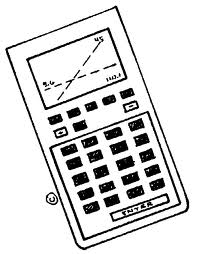 PARTIE BPARTIE BPARTIE BPARTIE BQUESTION B1 ANALYSEQUESTION B1 ANALYSEPage 1/1BarèmeUtiliser la calculatrice en a) et b).Utiliser la calculatrice en a) et b).Utiliser la calculatrice en a) et b).On considère les fonctions f et g définies par : et On considère les fonctions f et g définies par : et On considère les fonctions f et g définies par : et a)Déterminer les coordonnées des points d’intersection des graphiques de  et .Déterminer les coordonnées des points d’intersection des graphiques de  et .3 pointsb)Calculer l’aire de la surface bornée délimitée par les graphiques de  et de .Calculer l’aire de la surface bornée délimitée par les graphiques de  et de .4 pointsc)Établir une équation de la tangente au graphique de  au point d’abscisse .Établir une équation de la tangente au graphique de  au point d’abscisse .3 pointsPARTIE BPARTIE BPARTIE BPARTIE BQUESTION B2 ANALYSEQUESTION B2 ANALYSEPage 1/1BarèmeUtiliser la calculatrice pour tous les calculs de cette question.Utiliser la calculatrice pour tous les calculs de cette question.Utiliser la calculatrice pour tous les calculs de cette question.Le coronavirus se répand parmi la population de Bruxelles (1,2 millions d’habitants au total).Le coronavirus se répand parmi la population de Bruxelles (1,2 millions d’habitants au total).Le coronavirus se répand parmi la population de Bruxelles (1,2 millions d’habitants au total).Un modèle mathématique du nombre de personnes infectées en fonction du temps est donné par la fonction  définie par :Un modèle mathématique du nombre de personnes infectées en fonction du temps est donné par la fonction  définie par :Un modèle mathématique du nombre de personnes infectées en fonction du temps est donné par la fonction  définie par :où  est le temps en jours à partir d’aujourd’hui et  est le nombre de personnes infectées à Bruxelles au temps .où  est le temps en jours à partir d’aujourd’hui et  est le nombre de personnes infectées à Bruxelles au temps .où  est le temps en jours à partir d’aujourd’hui et  est le nombre de personnes infectées à Bruxelles au temps .a)Calculer, selon ce modèle, le nombre de personnes infectées à Bruxelles dans 5 jours et dans une semaine.Calculer, selon ce modèle, le nombre de personnes infectées à Bruxelles dans 5 jours et dans une semaine.4 pointsb)Tracer le graphique de  pour .Tracer le graphique de  pour .3 pointsc)Quand le nombre de personnes infectées à Bruxelles sera-t-il de 1 million ?Quand le nombre de personnes infectées à Bruxelles sera-t-il de 1 million ?4 pointsd)Est-ce que l’augmentation du nombre de personnes infectées va s’arrêter, et si oui, quand ?Est-ce que l’augmentation du nombre de personnes infectées va s’arrêter, et si oui, quand ?4 pointsPARTIE BPARTIE BPARTIE BPARTIE BQUESTION B3 PROBABILITÉSQUESTION B3 PROBABILITÉSPage 1/1BarèmeUtiliser la calculatrice en c), d) et e).Utiliser la calculatrice en c), d) et e).Utiliser la calculatrice en c), d) et e).Headphones R Us produit et commercialise des casques sans fil à deux endroits : à l’usine d’Alton, et à celle de Bath :● l’usine d’Alton produit 60 % des casques, et celle de Bath 40 %● 2 % des casques produits à l’usine d’Alton sont défectueux● 4 % des casques produits par l’usine de Bath sont défectueuxHeadphones R Us produit et commercialise des casques sans fil à deux endroits : à l’usine d’Alton, et à celle de Bath :● l’usine d’Alton produit 60 % des casques, et celle de Bath 40 %● 2 % des casques produits à l’usine d’Alton sont défectueux● 4 % des casques produits par l’usine de Bath sont défectueuxHeadphones R Us produit et commercialise des casques sans fil à deux endroits : à l’usine d’Alton, et à celle de Bath :● l’usine d’Alton produit 60 % des casques, et celle de Bath 40 %● 2 % des casques produits à l’usine d’Alton sont défectueux● 4 % des casques produits par l’usine de Bath sont défectueuxOn choisit au hasard un casque parmi ceux produits par Headphones R Us.On choisit au hasard un casque parmi ceux produits par Headphones R Us.On choisit au hasard un casque parmi ceux produits par Headphones R Us.a)Calculer la probabilité que ce casque soit défectueux.Calculer la probabilité que ce casque soit défectueux.2 pointsb)Calculer la probabilité que ce casque ait été produit à l’usine de Bath sachant qu’il est défectueux.Calculer la probabilité que ce casque ait été produit à l’usine de Bath sachant qu’il est défectueux.3 pointsUn acheteur commande 400 casques choisis au hasard parmi ceux produits par l’usine de Bath.Dans cette commande, on note  la variable aléatoire donnant le nombre de casques défectueux.Un acheteur commande 400 casques choisis au hasard parmi ceux produits par l’usine de Bath.Dans cette commande, on note  la variable aléatoire donnant le nombre de casques défectueux.Un acheteur commande 400 casques choisis au hasard parmi ceux produits par l’usine de Bath.Dans cette commande, on note  la variable aléatoire donnant le nombre de casques défectueux.c)Justifiez que  suit une loi de probabilité binomiale, puis calculer la moyenne et l’écart-type de cette variable.Justifiez que  suit une loi de probabilité binomiale, puis calculer la moyenne et l’écart-type de cette variable.4 pointsd)Calculer la probabilité de trouver exactement 4 casques défectueux dans cette commande.Calculer la probabilité de trouver exactement 4 casques défectueux dans cette commande.3 pointse)Calculer la probabilité de trouver au moins 7 et au plus 15 casques défectueux dans cette commande.Calculer la probabilité de trouver au moins 7 et au plus 15 casques défectueux dans cette commande.3 pointsPARTIE BPARTIE BPARTIE BPARTIE BQUESTION B4 STATISTIQUESQUESTION B4 STATISTIQUESPage 1/1BarèmeUtiliser la calculatrice en c) et d).Utiliser la calculatrice en c) et d).Utiliser la calculatrice en c) et d).Un vendeur de chaussures a remarqué que « Plus il pleut, plus je vends de chaussures ». Pour en savoir plus, il réalise une étude sur 10 semaines.Un vendeur de chaussures a remarqué que « Plus il pleut, plus je vends de chaussures ». Pour en savoir plus, il réalise une étude sur 10 semaines.Un vendeur de chaussures a remarqué que « Plus il pleut, plus je vends de chaussures ». Pour en savoir plus, il réalise une étude sur 10 semaines.Le tableau ci-dessous indique, pour chacune des 10 semaines de cette étude, le nombre d’heures de pluie  et le nombre de paires de chaussures vendues  :Le tableau ci-dessous indique, pour chacune des 10 semaines de cette étude, le nombre d’heures de pluie  et le nombre de paires de chaussures vendues  :Le tableau ci-dessous indique, pour chacune des 10 semaines de cette étude, le nombre d’heures de pluie  et le nombre de paires de chaussures vendues  :a)Tracer un graphique en nuage de points représentant les données du tableau.Tracer un graphique en nuage de points représentant les données du tableau.3 pointsb)Pensez-vous que la remarque du vendeur est toujours vraie, ou bien y a-t-il une (ou des) semaine(s) qui ne correspond(ent) pas à sa remarque ?Pensez-vous que la remarque du vendeur est toujours vraie, ou bien y a-t-il une (ou des) semaine(s) qui ne correspond(ent) pas à sa remarque ?2 pointsPour les questions suivantes, on retire la semaine où  et , et on souhaite réaliser une régression linéaire de  en .Pour les questions suivantes, on retire la semaine où  et , et on souhaite réaliser une régression linéaire de  en .Pour les questions suivantes, on retire la semaine où  et , et on souhaite réaliser une régression linéaire de  en .c)Donner le coefficient de corrélation linéaire , en arrondissant au millième (3 décimales). Expliquez en quoi le résultat vous permet de confirmer la remarque du vendeur.Donner le coefficient de corrélation linéaire , en arrondissant au millième (3 décimales). Expliquez en quoi le résultat vous permet de confirmer la remarque du vendeur.4 pointsd)Établir une équation de la forme  de la droite de régression, en arrondissant les nombres  et  au millième (3 décimales).Établir une équation de la forme  de la droite de régression, en arrondissant les nombres  et  au millième (3 décimales).4 pointsPour e) et f), utiliser le modèle de régression linéaire .Pour e) et f), utiliser le modèle de régression linéaire .Pour e) et f), utiliser le modèle de régression linéaire .e)Ajouter cette droite de régression au diagramme de a) puis estimez le nombre de paires de chaussures vendues lors d’une semaine où il pleuvrait 8 heures.Ajouter cette droite de régression au diagramme de a) puis estimez le nombre de paires de chaussures vendues lors d’une semaine où il pleuvrait 8 heures.4 pointsf)Estimez le nombre d’heures de pluie lors d’une semaine où 50 paires de chaussures seraient vendues.Estimez le nombre d’heures de pluie lors d’une semaine où 50 paires de chaussures seraient vendues.3 points